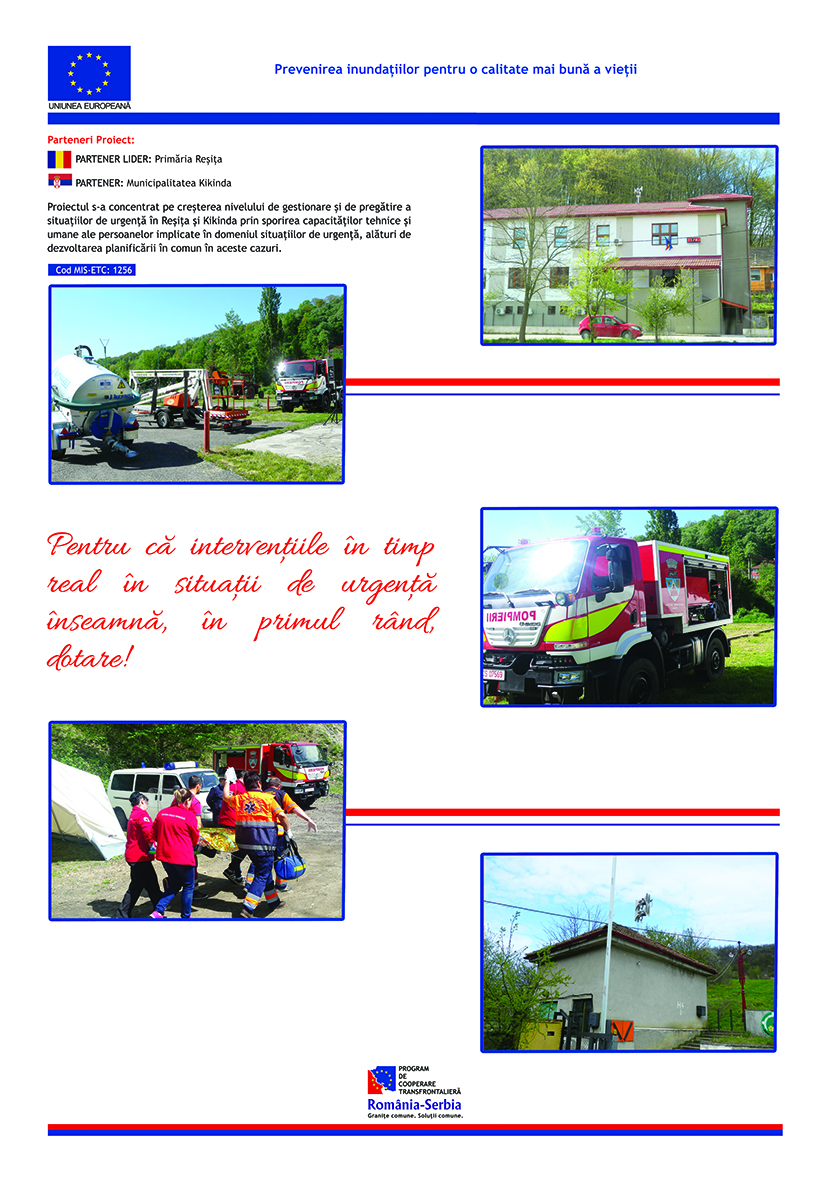 Project informationProject informationCALL FOR PROPOSALS2MIS-ETC:1256PRIORITY AXIS:2.Environment and Emergency PreparednessMEASURE:2.1 Improve systems and approaches to address cross-border environmental challenges, protection and managementPROJECT TITLE:Flood prevention - for better life qualityACRONYM:Flood EMDURATION:23.01.2014 – 22.04.2016IPA FUNDS CONTRACTED:819.671,15 €TOTAL FUNDS CONTRACTED:964.319,00 €ABSORBTION RATE (%):90,87 %PROJECT OBJECTIVE(S):Improving the quality of life in the cross boarder and Danube area by raising the level of the emergency situations management and preparedness in Resita and Kikinda.Increasing technical and human capacities of people involved in the emergency situations field.Developing joint planning in emergency situations and dialogue between decision makers.Creating cross-border connections among people involved in the emergency situations field.SHORT DESCRIPTION OF THE PROJECT:Through implementation of this project the partners purchased emergency intervention equipment; they developed an Emergency Situations Common Strategy, creating cross border connections among people involved in the emergency situations field.DEGREE OF ACHIEVEMENT OF INDICATORS: RESULTS ACHIEVED, INCLUDING PHOTOS: - 1 Emergency Situation Common Strategy elaborated;- 2 common drill organized;- Emergency intervention equipment procured (1 emergency auto vehicles with high debit moto-pump, 1 emergency auto vehicles with telescopic basket, 1 emergency auto vehicles with water tank, 1 excavator, 5 large capacity tents and 5 inflatable boats);- 1 Hydraulic excavator and its additional equipment;-1 Hydraulic excavator attaching drill;-1 Hydraulic excavator transporting trailer;-1 Hydraulic excavator grabs for digging attachment;  -1 Hydraulic excavator cropper attachment; - Revitalized 50 km of canal network in cross border area in municipality of Kikinda area.Short video about the projecthttps://www.youtube.com/watch?v=QyreoKbLt8o Partnership informationCOUNTRYCOUNTY/DISTRICTBUDGET(EURO)CONTACT DETAILSLEAD PARTNER:MUNICIPALITY OF RESITARomaniaCaras-Severin635.118,00Resita, Piata 1 Decembrie 1918, no. 1 ATel. 0255/215314PARTNER 2:Municipality of KikindaSerbiaNorth Banat329.201,00Kikinda, Trg srpskih dobrovoljaca 12